								Skjervøy båtforening 12.05.2020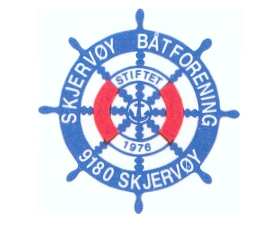 Referat fra styremøte 4 - 2020Til stede: Håvard Paulsen, Arnt Jostein Berg, Frank Bless, Dag Dyrnes. Kjell Hugo ReiersenTid:	Tirsdag  12.mai 2020. kl 19.00Sted:	 Klubbhuset.SakerSak 11/20	Båtparade, planleggingAvgjørelse tas på lørdag den 16.maiHvis færre enn 10 båter avlyses paradenOppmøte utenfor moloen kl. 12.30.  Paraden organiseres med Ægir først(reserve Kristina), avstand mellom båtene ca 3-4 båtlengder, kanal 11 på vhf.Sak 12/20 	Vann og strøm til slippenDet må kjøpes inn ca 50m vannledningDet er 11skjellbobbinser igjenStrømkabel tilbud til ca 180kr/mStrøm og vannledning legges til slippen slik at dette er oppe og går.Sak 13/20	BryggepratPlantegning fra bryggeleverandør etter skisse fra oss.Kjettingtilbud fra Mørenot og Marina Solutions viser relativ stor forskjell i favør Marina SMetode for fjerning av gammelbrygga:Brygga taues mot stussnesmoloen og fortøyes derUteriggere demonteres og fraktes inn til ny-bryggaEtt arbeidslag med fortøyning av nybrygga, ett som demonterer uteriggere og ett som monterer uteriggere på ny-brygga.Fester for uteriggereArbeid som kan startes:Støyping av loddKlargjøring av tau/opphalere til kjettingerBlåser til ytterkjettingerInspeksjon av innfesting på kommunebryggaSak 14/20	evt Det innkalles til et møte med bryggevakter og slippleder ila mai.  For planlegging av dugnad og arbeid.Møtet hevet kl. 20.20Håvard Paulsen(ref)